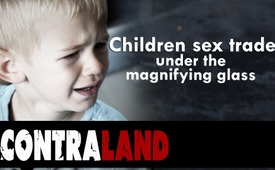 Contraland- Children sex trade under the magnifying glass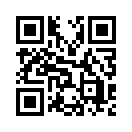 Child rape trafficking is the fastest growing criminal enterprise on earth. In order to put a stop to this dirty trade, “Veterans for Child rescue“ was founded by former Navy Seals. They invest their lives to expose this issue and have produced the free film “Contraland”. In this stirring documentary, facts are revealed and, among others, renowned experts such as Judith Reismann are interviewed.
Kla.tv shows the trailer as well as the link to the entire film “Contraland”.Veterans for Child rescue was founded by former Navy Seals in April 2017. V4CR is dedicated to raising awareness about the epedemic of child rape trafficking in the United States, exposing this fastest growing criminal enterprise on earth and putting predators behind the bars. Kindersexhandel  soll ans Licht gebracht, ein Bewusstsein für diese Verbrechen geschaffen und nachhaltig bekämpft werden. 
Zur Offenlegung dieser Problematik hat die Organisation unter dem Titel „Contraland“ einen Film produziert, den sie kostenlos verbreitet. In dieser aufrüttelnden Dokumentation werden Fakten offengelegt und unter anderem namhafte Experten wie beispielsweise Judith Reismann , interviewt. Judith Reisman befasst sich seit Jahren mit der Thematik Frühsexualisierung und Kindsmissbrauch. Sie ist bekannt geworden durch ihre scharfe Kritik an den Reporten des sogenannten Sexualforschers Alfred C. Kinsey , der als der „Urvater der Frühsexualisierung“ gilt „Contraland“ öffnet der Bevölkerung die Augen, für dieses in den Medien kaum angesprochene Thema. Er zeigt auf bewundernswerte Weise, wie die Veterans for Child Rescue ihr Leben investieren, um diesem schmutzigen Handel das Handwerk zu legen.  Um Ihnen einen Einblick in den Film zu gewähren, zeigen wir Ihnen im Anschluss den Trailer von Contraland. Weiterführende Sendungen sowie den Link zum ganzen Film Contraland finden Sie in den angefügten Quellen

Contraland- Children sex trade under the magnifying glass

Veterans for Child rescue was founded by former Navy Seals in April 2017. V4CR is dedicated to raising awareness about the epedemic of child rape trafficking in the United States, exposing this fastest growing criminal enterprise on earth and putting predators behind the bars.
Child rape trafficking shall be brought to light, an awareness for those crimes is to be created and combated in a sustainable way. 
To expose this issue, the organization has produced a film under the title "Contraland" which is distributed free of charge. In this stirring documentary, facts are revealed and, among others, renowned experts such as Judith Reismann are interviewed. Judith Reisman has been dealing with the issue of early sexualization and child abuse for years. She has become known for her sharp criticism of the reports of the so-called sex researcher Alfred C. Kinsey who is said to be the "Forefather of Early Sexualization." 
„Contraland opens the eyes of the people for this topic that is hardly addressed by the media. In an admirable way it shows how the Veterans for Child Rescue invest their lives in order to put a stop to this dirty trade. To give you an insight into the film, in the following we will show you the trailer of Contraland. Further broadcasts as well as the link to the entire film Contraland you will find in the sources below.from IHVSources:https://www.contralandmovie.com/

https://www.vets4childrescue.org/This may interest you as well:#ChildAbuse-en - abuse - www.kla.tv/ChildAbuse-en

#ChildTrafficking-en - trafficking - www.kla.tv/ChildTrafficking-en

#SufferingChildren-en - children - www.kla.tv/SufferingChildren-en

#Promotion-en - www.kla.tv/Promotion-enKla.TV – The other news ... free – independent – uncensored ...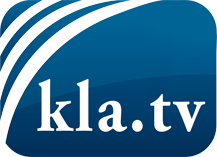 what the media should not keep silent about ...Little heard – by the people, for the people! ...regular News at www.kla.tv/enStay tuned – it’s worth it!Free subscription to our e-mail newsletter here: www.kla.tv/abo-enSecurity advice:Unfortunately countervoices are being censored and suppressed more and more. As long as we don't report according to the ideology and interests of the corporate media, we are constantly at risk, that pretexts will be found to shut down or harm Kla.TV.So join an internet-independent network today! Click here: www.kla.tv/vernetzung&lang=enLicence:    Creative Commons License with Attribution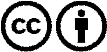 Spreading and reproducing is endorsed if Kla.TV if reference is made to source. No content may be presented out of context.
The use by state-funded institutions is prohibited without written permission from Kla.TV. Infraction will be legally prosecuted.